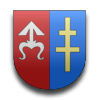 STAROSTWO POWIATOWEW SKARŻYSKU-KAMIENNEJul. Konarskiego 20, 26-110 Skarżysko-Kamiennatel: 41 39-53-001, fax: 41 25-24-001www.powiat.skarzysko.ple-mail: starostwo@skarzysko.powiat.plAB.2.2013.1Wydawanie dziennika budowy, rozbiórki lub montażuSprawy prowadzi Wydział Architektury, Budownictwa i Zagospodarowania Przestrzennegoul. Konarskiego 20  pok. 307, 308, 309, 312, 313                    tel. 41 39 53 037, 41 39 53 038,       41 39 53 039 i 41 39 53 043Sprawy prowadzi Wydział Architektury, Budownictwa i Zagospodarowania Przestrzennegoul. Konarskiego 20  pok. 307, 308, 309, 312, 313                    tel. 41 39 53 037, 41 39 53 038,       41 39 53 039 i 41 39 53 043I. Podstawa prawna wykonania usługi:Art. 45 ustawy z dnia 7 lipca 1994r. Prawo budowlane (tj. Dz. U. z 2010r. Nr 243, poz. 1623 ze. zm.) oraz § 4 ust. 2 Rozporządzenia Ministra Infrastruktury z dnia 26 czerwca 2002r. w sprawie dziennika budowy, montażu i rozbiórki, tablicy informacyjnej oraz ogłoszenia zawierającego dane dotyczące bezpieczeństwa pracy              i ochrony zdrowia (Dz. U. Nr 108, poz. 953 ze zm.)I. Podstawa prawna wykonania usługi:Art. 45 ustawy z dnia 7 lipca 1994r. Prawo budowlane (tj. Dz. U. z 2010r. Nr 243, poz. 1623 ze. zm.) oraz § 4 ust. 2 Rozporządzenia Ministra Infrastruktury z dnia 26 czerwca 2002r. w sprawie dziennika budowy, montażu i rozbiórki, tablicy informacyjnej oraz ogłoszenia zawierającego dane dotyczące bezpieczeństwa pracy              i ochrony zdrowia (Dz. U. Nr 108, poz. 953 ze zm.)II. Wymagane dokumenty:Wniosek inwestora.II. Wymagane dokumenty:Wniosek inwestora.III. Miejsce składania dokumentów:Biuro Obsługi Interesanta Starostwa Powiatowego w Skarżysku-Kamiennej, ul. Konarskiego 20, parterIII. Miejsce składania dokumentów:Biuro Obsługi Interesanta Starostwa Powiatowego w Skarżysku-Kamiennej, ul. Konarskiego 20, parterIV. OpłatyOpłata za wydanie dziennika w wysokości: 15,00zł za zakup i przygotowanie dziennika,8,90 za przygotowanie dziennika budowy (w kasie Starostwa). IV. OpłatyOpłata za wydanie dziennika w wysokości: 15,00zł za zakup i przygotowanie dziennika,8,90 za przygotowanie dziennika budowy (w kasie Starostwa). V. Sposób załatwienia sprawy:Wydanie zarejestrowanego dziennika budowy.V. Sposób załatwienia sprawy:Wydanie zarejestrowanego dziennika budowy.VI. Odbiór informacji:Osobisty.VI. Odbiór informacji:Osobisty.VII. Termin załatwienia sprawy:Bez zbędnej zwłoki. VII. Termin załatwienia sprawy:Bez zbędnej zwłoki. VIII. Tryb odwoławczy:Nie przewidziany.VIII. Tryb odwoławczy:Nie przewidziany.IX. Inne informacje:---------------------------IX. Inne informacje:---------------------------